چک لیست برگزاری همایش | سمینار | کنفرانس | ایونت | چک لیست کمیته اجرایی چک لیست کمیته روابط عمومی و تبلیغاتچک لیست تشریفات و خدماتچک لیست تیم مدیا و سمعی بصریچک لیست انفورماتیک و سایتچک لیست امور مالی همایشچک لیست روز برگزاری 
وظایف 
زمان شروع 
زمان لازم جهت اتمام کار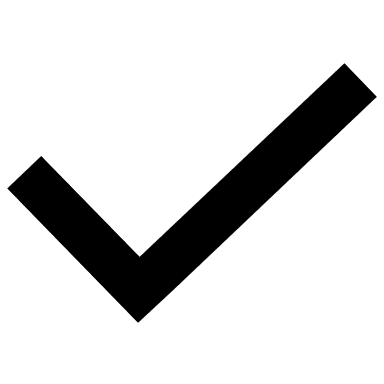 کلیه امور مکاتباتی 12 ماه قبل از شروع تا دو ماه بعد از اتمام اولین فراخوانحداقل 10 ماه قبل از شروع همایشیک هفتهدومین فراخوان۸ ماه قبل از شروع همایشیک هفتهارسال پوستر اصلی همایش۱۰- ۸ ماه قبل از شروع همایشیک هفتهسومین وآخرین فراخوان۵- ۴ ماه قبل از شروع همایش / بسته به شرایط ممکن است این تاریخ متفاوت باشدیک هفتهگواهی شرکت در همایش همزمان و بعد از اتمام همایش۴-۵ روزپی گیری صدور گواهی آموزش مداوم وارسال آنیک هفته پس از برگزاری همایش10 روزپی گیری صدور گواهی امتیاز آموزش مداومیک هفته پس از برگزاری همایش
 دو هفتهپاسخگویی درخصوص همایش هااز زمان ارسال اولین فراخوان تا زمان برگزاری همایش----هماهنگی اخذ ویزا برای میهمانان خارجی۴ ماه قبل از شروع همایش۳ماهوظایفزمان شروعزمان لازم جهت اتمام کارطراحی چاپ سربرگ و پاکت۸ ماه قبل از شروع همایشیک هفتهطراحی و چاپ بروشور و پوستر2 ماه قبل از شروع همایشسه  هفتهطراحی چاپ برنامه همایش و خلاصه مقالات20 روز  قبل از همایش۱۰ روزچاپ آرم همایش بر روی هدایای  تبلیغاتی۱ ماه قبل از شروع همایش۱۰ روزچاپ کارتهای سینه۱۵ روز قبل از شروع همایش۴ روزتنظیم قرارداد تعیین مبلغ اجاره، تعداد و روش برپایی غرفه ها۱ ماه قبل از شروع همایش۴روزنصب غرفه ها در محل2 روز قبل از شروع همایش۲ روزهماهنگی مربوط به تهیه بلیط مدعویناز ۳-۱ ماه قبل از شروع همایش۱۵ روزارتباطات لازم با سایر سازمانها و نهادها۳ ماه قبل از شروع همایش۴۵ روزامور مربوط به مجری برنامه های افتتاحیه و سخنرانی ها۳ماه قبل از شروع همایش۷ روزپوشش خبری ومصاحبه ها توسط رسانه ها و صدا و سیمااز ۳ ماه قبل تا زمان شروع همایش۱۵ روزهماهنگی با صدا و سیمااز ۳ ماه قبل تا زمان شروع همایش۷ روزهماهنگی جهت  VIP,CIP  ۱ ماه قبل از شروع همایش۳ روزهماهنگی با مسئولان استانی۳ماه قبل تا شروع همایش۱ ماهپرده نویسی۲ هفته قبل از شروع همایش۷ روزتهیه پلاکاردهای لازم در سطح شهر، دانشگاه و فرودگاه۱ ماه قبل از شروع همایش۱۵ روزچاپ آگهی های همایش در روزنامه مناسب۲ هفته قبل از شروع همایش۳ روزوظایفزمان شروعزمان لازم جهت اتمام کاربازدید اولیه از سالنهای سخنرانی ، رستورانهای هتل یا سلف سرویس و مهمانسرای دانشگاه و براورد هزینه ها8 ماه قبل از شروع همایشدو هفتهمذاکره با سالنهای سخنرانی ، رستورانهای هتل یا سلف سرویس و مهمانسرای دانشگاه و عقد قرارداد۶-۵  ماه قبل از شروع همایشیک هفتههماهنگی مجدد  با هتل یا سلف سرویس و مهمانسرای دانشگاه و ترتیب مقدمات پذیرایی۱ ماه قبل از شروع همایش۱۰ روزتشکیل کمیته استقبال۱ ماه قبل از شروع همایش۱۰ روزنظارت بر اسکان مناسب میهمانان۱۵ روز قبل از شروع همایش۴ روزپیش بینی امکانات لازم جهت امور مربوط به نقلیه۱ ماه قبل از شروع همایش۴روزهماهنگی با مسئولان ذیربط جهت تامین وسیله نقلیه موردنیاز۲-۱ روز قبل از شروع همایش۲ روزانجام امورحمل و نقل در طی همایش و نظارت برآناز ۱ ماه قبل تا زمان شروع همایش۱ ماه و طی همایشخرید ملزومات همایش( خودکار کیف کاغذ و .... )۲ ماه۳ روزهماهنگی لازم با آژانسهای تفریحی و جهانگردی۱و۳ماه قبل تا زمان شروع همایش۱۵ روزبررسی سالن های سخنرانی و عقد قرارداد۱۱ ماه و ۱-۲ هفته قبل از شروع همایش یک ماه 
وظایف 
زمان شروع 
زمان لازم جهت اتمام کارامور مربوط به اسلاید دیسکت و پوستر فراهم نمودن صوت و تصویر در محل همایشیکماه قبل و زمان شروع همایشدو هفتهتامین امکانات نرم افزاری و سخت افزاری۳ ماه قبل از شروع همایشدو هفتهامور فیلم برداری----مدت همایشامور عکاسی----مدت همایشحضور کارشناسان جهت ارائه خدمات الکترونیکی----مدت همایشوظایفزمان شروعزمان لازم جهت اتمام کارطراحی سایت+ پشتیبانیاز ۱۱ ماه قبل از شروع تا ۱ ماه بعد از همایش4 هفتهوظایف 
زمان شروع 
زمان لازم جهت اتمام کاردریافت هزینه ثبت نامدر زمان تعیین شده از طرف همایشدر زمان تعیین شده از طرف همایشانجام کلیه امور مالی مربوط به همایشاز زمان تصویب همایش توسط جلسه شورای پژوهشیاز زمان شروع همایش تا حداقل دو ماه بعد از همایشدریافت هزینه های نمایشگاهی مربوط به غرفه ها۶ ماه قبل از شروع همایش۴ ماهوظایف 
زمان شروع 
زمان لازم جهت اتمام کاربررسی وضعیت حضور نیروهاروز اجرا-بررسی وضعیت سیستم ثبت نام و ورودروز اجرا-بررسی حضور سخنرانانروز اجرا-بررسی موارد خدماتی مانند، آب، سرویس و ...روز اجرا-بررسی نصب صحیح بنرها و استندهاروز اجرا-بررسی کامل لوازم از اوراق اداری و نوشت افزار تاهدایای تبلیغاتی و ....روز اجرا-نظر سنجی از مدعوین و اسپانسرها و ..... جهت رضایت از عملکردهمایش چند ساعات بعد از برگزاری همایش-بررسی سیستم صوتی، تصویری، اینترنت، کامپیوترهاو ........روز اجرا-